1 февраля 2020 года в  Клубе д. Кочерикова состоялось первое заседание добровольческого отряда среди односельчан  «Будущее за нами», который занимается пропагандой здорового образа жизни. Миссия данного волонтерского отряда – внести вклад в физическое и нравственное оздоровление общества, сделать жизнь окружающих светлее и ярче.Руководитель волонтерского отряда Куценко Татьяна  Викторовна познакомила членов отряда  с планом работы по  антинаркотической деятельности  на год. С координатором мероприятий Пиндичук Еленой Викторовной  обсудили вопросы по организации промежуточных мероприятий, как календарных праздников, так и по общественной деятельности.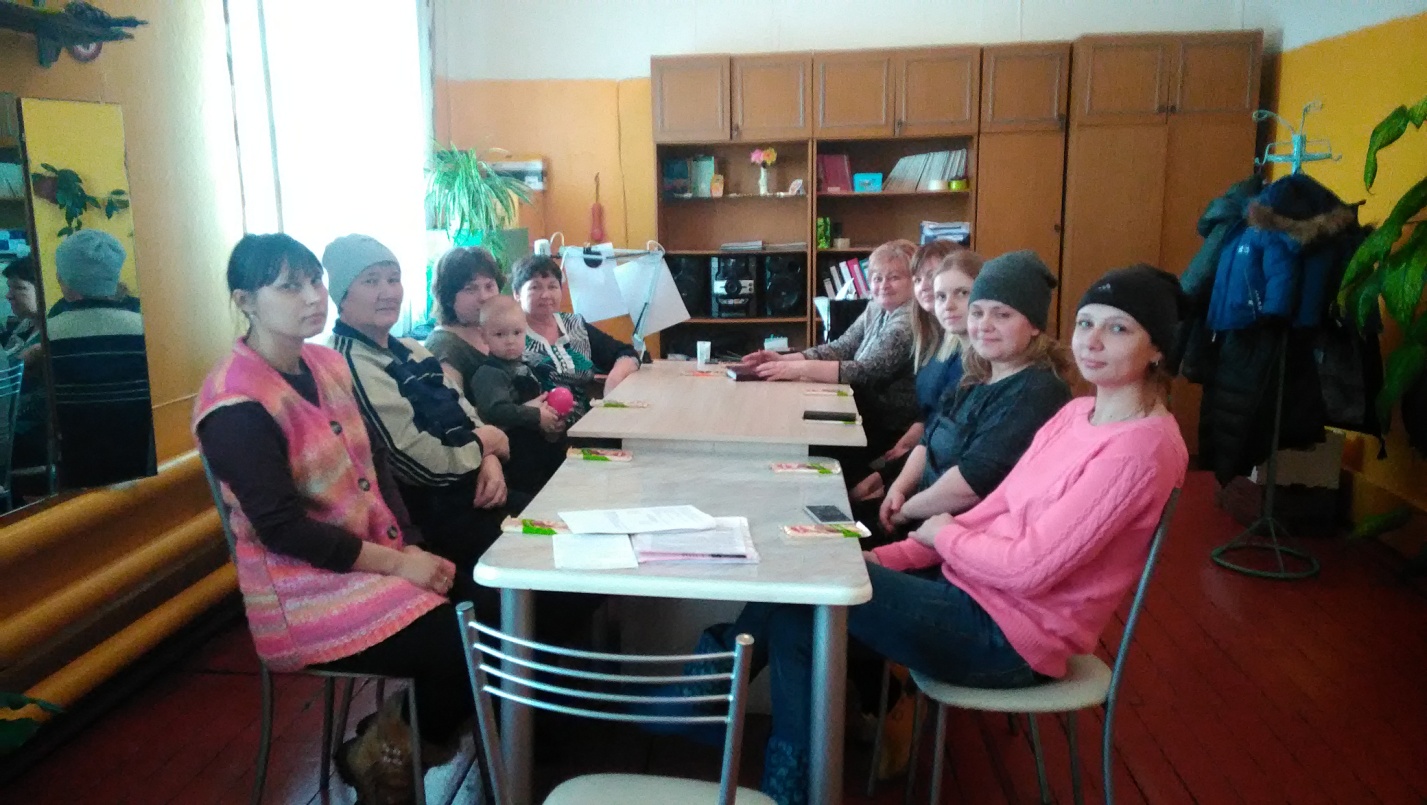 Е. Пиндичук Специалист Клуба д. Кочерикова 